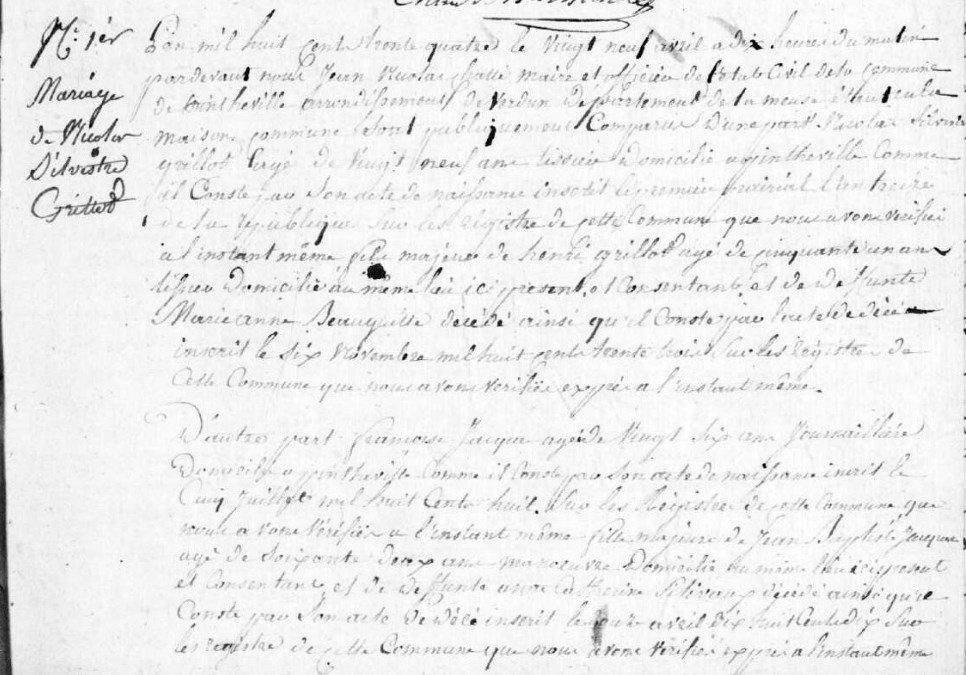 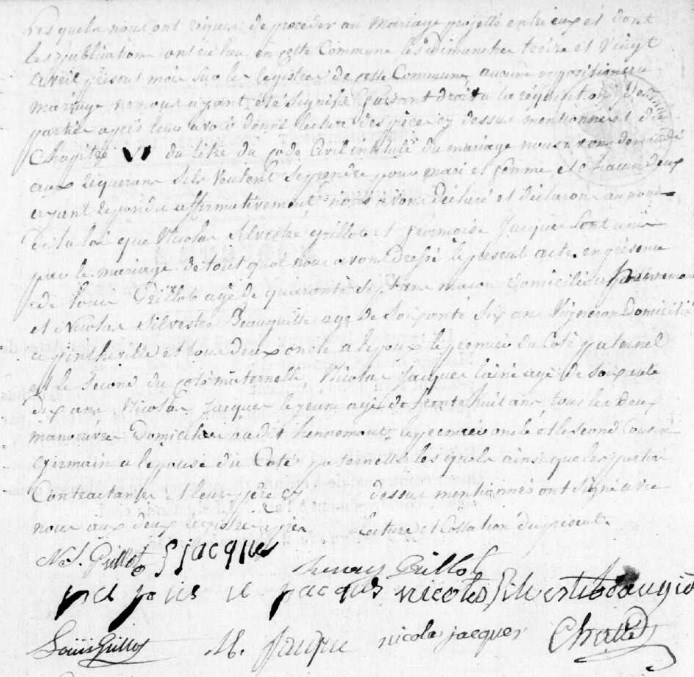 First Marriage of Nicolas Silvestre Grillot, son of Henry Grillot (bro of Louis Grillot)Source: archives.meuse.fr	Etat Civil	Pintheville, 1833-1842 Births, Marriages, Deaths		Image 28/166